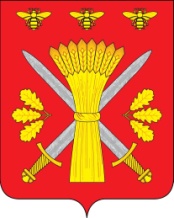 РОССИЙСКАЯ ФЕДЕРАЦИЯОРЛОВСКАЯ ОБЛАСТЬАДМИНИСТРАЦИЯ ТРОСНЯНСКОГО РАЙОНАПОСТАНОВЛЕНИЕот  28 апреля   2020 г.                                                                                                                         № 89             с.ТроснаОб  окончании отопительного сезона 2019-2020 гг.            В соответствии с Правилами предоставления коммунальных услуг собственникам и  пользователям помещений  в многоквартирных домах и жилых домов, утвержденных постановлением  Правительства Российской Федерации от 6 мая 2011 года № 354, а также в связи с установившейся  устойчивой положительной среднесуточной температурой  наружного воздуха выше +8оС в течение пяти суток  администрация Троснянского района постановляет:         1. Завершить  отопительный  сезон  2019-2020 годов с 30 апреля 2020 года.   2.Рекомендовать руководителю теплоснабжающей организации (Попрядухин Л.М) :- в случае  необходимости  из-за понижения среднесуточной температуры воздуха  производить отопление дошкольных и медицинских учреждений по заявкам руководителей;- обеспечить горячее водоснабжение потребителей в соответствии с договорными обязательствами;- приступить к подготовке теплоснабжающих объектов, расположенных в границах поселений, входящих в состав Троснянского района, к эксплуатации в осенне-зимний отопительный период 2020-2021 годов.     3. Рекомендовать руководителю организации (Выскребенцев В.А.)  осуществляющему управление многоквартирными домами, приступить к подготовке жилищного фонда, расположенного в границах поселений, входящих в состав Троснянского района, к эксплуатации в осенне-зимний отопительный период 2020-2021 годов.    4. Настоящее постановление вступает в силу со  дня опубликования в сети Интернет на официальном сайте администрации Троснянского района.  5. Контроль за исполнением настоящего постановления возложить на заместителя Главы администрации района Фроловичева А.В.Глава района                                                                       А.И. Насонов